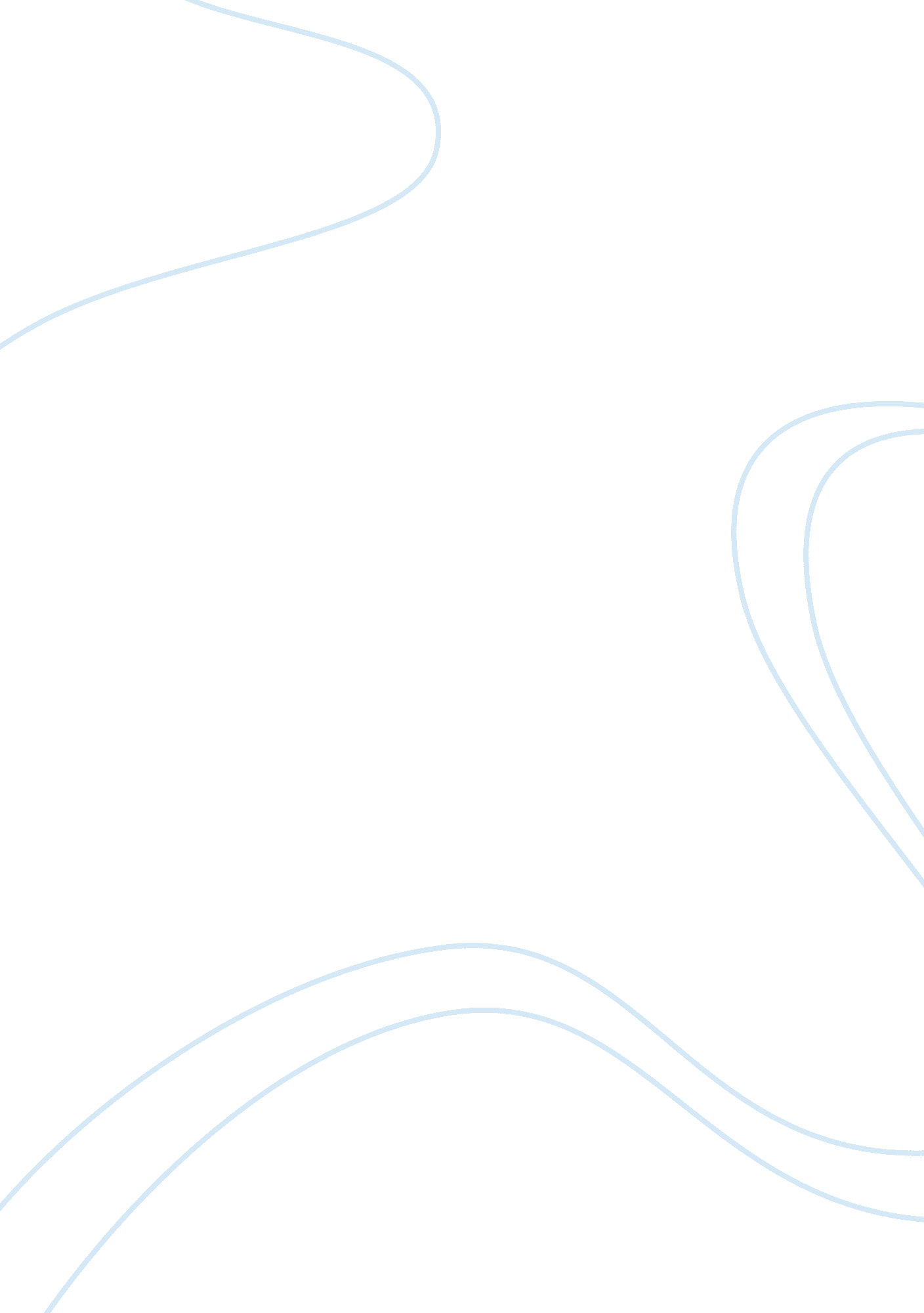 ‘art is dead’ (jean baudrillard) in light of baudrillards statement discuss the i...Art & Culture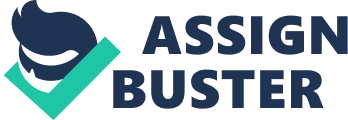 ‘ Art is dead ‘ ( Jean Baudrillard ) in visible radiation of Baudrillards statement discuss the impact of modern engineering on the nature of art. Concerned with the construct of unreal versus human intelligence, Turing suggested that through apery, automatons with unreal intelligence could one twenty-four hours lucifer and finally take over from human intelligence. He surmised that unreal intelligence was a signifier of intelligence that could larn harmonizing to a set of coded mathematic equations that could be used to mime human behavior through response until the automaton had learned. If we are to follow Turing’s definition of human intelligence so the deductions of the function of creative activity and art seem slightly mechanical. What is besides interesting in Turing’s doctrine sing unreal intelligence is his belief that a human perceiver would non be able to state the difference between the emotional consciousness of a human and the formulated response of a automaton due to both being displayed externally. Basically, what we find in Turing’s construct of unreal intelligence, and so the human range of human creative activity, is that it is a really superficial 1. For case, can it be said that because a signifier of intelligence exhibit’s the image of a loving being it is really capable of love? We could reason from Turing’s construct that the function of subjective experience and subjectiveness is wholly lost. However, it could besides be perceived that it is with the acknowledgment of affectional response and the nonsubjective portraiture of apery that this intelligence turns from that of a mimicking automaton to that of an speculative and introverted being capable of contemplating the frequently self-contradictory and extremely subjective nature of individuality. However, even if we were to accept this definition of intelligence as either a acknowledgment of 1s ain superficial individuality from which all external things, such as societal interaction and contemplation, go attached there is still the inquiry of whether or non unreal intelligence can be applied to humanity or the frequently described human psyche. This can be seen with a impression put frontward by Searle in his impression of the Chinese Room. In this thought, Searle indicated that even though an unreal intelligence could recognize, incorporate and later mime the external behavior required to look human ( or emotionally intelligent ) it couldn’t bespeak the manifestation of an consciousness for what this behavior meant or symbolised to other worlds – in kernel, it did non understand the significance of it’s universe as it had no subjective individuality. He used the illustration of an English speech production human traveling inside the mechanical head of a automaton and utilizing certain symbols as a coded ’representative’ for the direction of an unknown linguistic communication i. e. Chinese ( Searle, 1980 ) . He suggested that although the human had entree to the signifiers of codification used by the mechanical encephalon to illicit the right response in the linguistic communication of Chinese, he did non really cognize or prosecute in the significance or significance of what he was making. Basically, it was regarded by Searle to be merely a mechanical response harmonizing to a pre programmed codification that aroused no emotional or introverted question as a talker within a certain civilization and linguistic communication would. . From either perspective we can see that the primary function of A I in its application of emotional intelligence is agreed in footings of superficial apery and external world. However, we see that there is much dissension in footings of consciousness and consciousness and its relation to the nonsubjective universe. Basically, Turing suggests that human consciousness is no different to unreal intelligence as both are learned through apery. Contrastingly, Searle suggests that a automaton with unreal intelligence can non hold any consciousness because all it does, in kernel, is exhibit apery through a coded logic that is barren of emotion or apprehension and, crucially, that it can non place and subjectively prosecute in the significance of the objects that appear before it in the external environment. Informed, in portion, by the function of intelligence as it applies to see and the function of subjectiveness as it relates to the nonsubjective universe, philosopher Jean Baudrillard began an question into humanity and its unobservable relationship to the universe. Concentrating on the status of the free universe and the accent that its medias had placed upon the commercialization, imagination and comprehension of art, Baudrillard radius of the new accent on the doctrine of self fulfillment proposing that,‘ Through planned motive we find ourselves in an epoch where advertisement takes over the moral duty for all of society and replaces a puritan morality with a hedonic morality of pure satisfaction, like a new province of nature at the bosom of hyper civilisation’ ( Baudrillard, 1968, p. 3 )After ordering the current philosophical and moral world that informs humanity in the station modern status, refering strongly to the West, Baudrillard so turned to the impression of capable / object consciousness. In this consumer-able status that pertained to post modern life, Baudrillard concluded that the relationship between the topic and object now forms the life consciousness of an absent life between what he/she identifies with and what is signified in the existent consummation of the chosen object by saying that,‘ We can see that what is consumed are non objects but the relation itself – signified and absent, included and excluded at the same clip – it is the thought of the relation that is consumed in the series of objects which manifests it.’ ( Baudrillard, 1967, p. 11 )From this we can see a broaching of the relationship absent from Turing and Searle’s geographic expedition into human intelligence versus unreal intelligence. However, what Baudrillard does is implement the thought of a fake codification that works by replacing the old humanised ideological models of society that one time informed the spread between capable and object, such as societal exchange and communal political orientation. By making this Baudrillard so shows how this fake codification informs a new humanity that does non populate out a life harmonizing to the significance supported by a communal linguistic communication, but an imagined life that was understood and identified with by its relationship to the values apparent within the codification – basically, puting life itself as a fake relationship of the topic and his / her object pick. Writing on the effects of this new world and the cultural alteration that goes from registering the external behavior of a topic as an indicant of a subjective response to the acknowledgment of the other as an object image of fake experience, Baudrillard suggested that,‘ A whole imagination based on contact, a centripetal apery and a haptic mysticism, fundamentally ecology in its entireness, comes to be grafted on to this existence of operational simulation, multi-stimulation and multi response. This ceaseless trial of successful version is naturalised by absorbing it to animal apery. , and even to the Indians with their unconditioned sense of ecology tropisms, apery, and empathy: the ecological evangelism of unfastened systems, with positive or negative feedback, will be engulfed in this breach, with an political orientation of ordinance with information that is merely an embodiment, in conformity o a more flexible patter.’ ( Baudrillard, 1976, p. 9 )In this impression ordering the significance of the experience of the hyper existent, Baudrillard has given a templet of a new humanity that accords to the losing relationship between that of topic and object that Turing and Searle could non penetrate. Turning to a station modern text we can see how this relationship is explored and how the function of simulation is administered. Born in Los Angeles California in the United States of America in 1964, Brett Easton Ellis graduated from Bennington College before turning to composing. Concerned with individuality and the altering positions in an American post-modern civilization prescribed non least of all by Baudrillard, Ellis began to compose novels set in and around the disenchanted young person of the American West. However, it was non until his 3rd novel American Psycho , with its environment of the planetary metropolis ( New York ) and its multi-cultural characters, that the place of station modern individuality could be opened up to greater probe. Often cited by right flying critics as a glamorization of malignity and force and left flying critics as an unmasking of philistinism being in the superficial age of the 19 1880ss, Ellis’ novel has suffered much misplaced unfavorable judgment. Observed from a first individual perspective the narrative inside informations the ordinary life of a topic in the flush 19 1880ss hub of commercialism and finance. However, through the supporters punctilious rationalism used throughout the narrative we can see grounds for the imagination based world of his environment and the episodic psychological yearnings for human significance within this world. This provides the important psycho component of the novel. The character of Patrick Bateman is white, western, male, flush, and independent of category limitation and has been handed by Ellis the most culturally opportune place that Western society has to offer. He is in kernel the really thing that is revered by concern partisans and attacked by socialists, which is possibly the kernel of much unfavorable judgment. On look intoing some of the histories put forth by Bateman in relation to the aim, external environment, we can how Baudrillard’s impression of simulation and hyper world is important to the supporter. In one scenario in which Bateman depicts the significance and significance of a certain experience, we see that his portraiture is like that of a computerised interchangeable image. In this word picture we see that the infinites between people are of no circumstance in his construct of the image as we may come to anticipate from a modernist or socialist text. Peoples, as he sees them, are merely the objects that occupy the image. In this sense, the people in the image are merely totalised and universalised and can hence be considered portion of the same object. In the description of the metropolis detailed by Bateman’s consciousness, we see that,‘ Once outside, disregarding the rotter lounging below the Les Miserables posting and keeping a mark that reads: I’VE LOST MY JOB I AM Hungry I HAVE NO MONEY PLEASE HELP, Whose eyes tear after I pull the tease-the bum-with-a-dollar fast one and state him, “ Jesus, will you acquire a screw shaving, please , ” my eyes about like they were guided by radio detection and ranging, focal point on a ruddy Lamborghini Countach parked at the kerb, glittering the streetlamps, and I have to halt moving, the Valium shockingly, out of the blue kicking in, everything else becomes obliterated: the shouting rotter, the black childs on cleft knaping along to the blare round box, the clouds of pigeons winging overhead looking for infinite to perch, the ambulance Sirens, the honking taxis, the decent-looking baby in the Betsy Johnson frock, all of that slices and in what seems like time-lapse picture taking – but in slow gesture, like a film – the Sun goes down, the metropolis gets darker and all I can see is the ruddy Lamborghini and all I can hear is my ain even steady heaving. I’m still standing, salivating, in forepart of the shop, gazing, proceedingss subsequently ( I don’t cognize how many ) .’ ( Ellis, 1991, p. 112-113 )We can see from this illustration of the text that Bateman’s perceptual experience of the metropolis is changeless and fixed instead than abstract. However, when he sees the Lamborghini the fixed description of an environment turns into a collage of a metropolis disjointed without a additive word picture of clip and without the regulating physical Torahs of cause and consequence judged to be important to the impressions of unreal intelligence put frontward by the Turing and Searle argument. Basically, the environment diminishes throughout the description and with it the reader’s perceptual experience of world impetuss into a province of emended tele-visual imagination, with merely the significance of the Lamborghini image keeping a meaningful focal point. In kernel, cognition and apprehension of Bateman’s ain individuality is symbolised in this history by his ain psychological science, going divorced from the external environment in any sense other than the representation of an image. That is non to state that Bateman’s ain subjectiveness is non detached from his being, instead, it is in a clear and defined split between his subjectiveness, which is interacting in the hyper world of images that his human psychological science has clearly become detached from. For case, on taking Bethany to dinner in a instead ordinary and everyday mode, Bateman indicates his motivations to the reader whilst prosecuting in a customary discourse, stating that,‘ Lunch is instead a load, a mystifier that needs to be solved, an obstruction, and so it floats effortlessly into the kingdom of alleviation and I’m able to give a adept public presentation – my overruling intelligence melodies in and allow me cognize that it can feel how much she wants me, but I hold back, uncommitted. She’s besides keeping back, but chat uping however. She has made a promise by inquiring me to tiffin and I panic, one time the calamari is served, certain that I will ne’er retrieve unless it is fulfilled. Other work forces notice her as they pass by our tabular array. Sometimes I nervelessly bring my voice down to a susurration. I’m hearing things – noise, cryptic sounds, inside my caput ; her oral cavity opens, stopping points, sups liquid, smilings, takes me in like a magnet covered with lip rouge, references something affecting fax-machines, twice. I eventually order a J & A ; B on the stones, so Cognac. She has mint-coconut water ice. I touch, hold her manus across the tabular array, more than a friend. Sun pours into Valentinies, the eating house empties out, it nears three. She orders a glass of Chardonnay, so another, so the cheque. She has relaxed but something happens. My pulse rises and falls, momently stabilises. I listen carefully. Possibilities one time imagined plumb bob. She lowers her eyes and when she looks back at me I lower mine.’ ( Ellis, 1991, p. 237 )We can see that there are two really different natures going divorced from each other in this history. First, the description of Bateman’s ego prosecuting with the distinctness of Bethany. And secondly, the description of the psychological human position, which opens him up to an overpowering sense of confusion. In this province of confusion we can see him see the possibilities of love, which in a sense, dismissive of the significance of simulation, would hold been permitted, accomplishable and would hold finally rendered him free of his disturbance. Traveling the accent off from the relationship between topic and object and to the representation of clip and infinite we can see how the psychological infinite created by Ellis is used. It is in this psychological temporal infinite that Bateman is allowed to narrate his macabre onslaughts in great item and in a linguistic communication that is more meaningful than the traditional western supporters of nihilism and more cosmopolitan than the traditional post-modern supporters of unmeasurable subjectiveness. In the thick of a supposed psychotic episode in which Bateman attempts to senselessly anguish and slaying Bethany, we see him explicate that,’I tilt in above her and cry, over her shrieks, “ try to shout, shriek, maintain screaming….” I’ve opened all the Windowss and the door to my patio and when I stand over her, the oral cavity clears and non even shout come out any longer, merely atrocious, croaky, carnal noises, sometimes interrupted by vomiting sounds. “| Scream honey, ” I urge, “ keep screaming“ . I lean down, even closer, brushing her hair back. “ No one attentions. No 1 will assist you…. ” She tries to shout out once more but she’s losing consciousness and she’s capable of merely a weak groan. I take advantage of her incapacitated province and, taking my baseball mitts, force her oral cavity unfastened and with scissors cut out her lingua, which I pull easy from her oral cavity and clasp in the thenar of my manus, warm and still shed blooding, looking so much smaller than in her mouth.’ ( Ellis, 1991, p. 246 )This random onslaught expressed in a slightly out of topographic point rational and considered narrative seems much more in maintaining with 3rd individual narrative. Furthermore, it seems to disregard the established western impression of humanity, whilst paying small significance to the inside informations of the emotional experience. For case, cardinal psychological determiners so long associated with the reason of slaying such as power, hatred, aggression, desire, retaliation and enviousness long associated with the sensed pathological propensities towards slaying, is absent. What we see alternatively of this is an scrutiny of elaborate emotionally detached and hence comparatively impersonal slaying. However, before accepting a impression of rationally prescribed Gothic horror and macabre, we should see this description in footings of tense. Bateman begins a description of the leftovers of his onslaught, puting it in a linguistic communication of western discourse. He uses the strictly descriptive linguistic communication of reason to account for this onslaught. However, when looking back at his creative activity he admiringly critiques what he has done as a work of art, depicting the scene as,’Her chests have been chopped off and they look bluish and deflated, the mammillas a confusing shadiness of brown. Surrounded by dry black blood, they lie, instead finely, on a China home base I bought at the Pottery Barn on top of the Wurlitzer nickelodeon in the corner, though I don’t retrieve making this. I have besides shaved most of the tegument and all of the musculus off her face so that it resembles a skull with a long, fluxing chief of bond hair fluxing from it, which is connected to a full, cold cadaver ; its eyes are unfastened, the existent orbs hanging out of their sockets by their chaffs. Most of her thorax is identical from her cervix, which looks like land up meat, her tummy resembles the egg works and caprine animal cheese at Il Marlboro or some other sort of Canis familiaris nutrient, the dominant colorss ruddy and white and brown. A few of her bowels are smeared across one wall and others are mashed up into balls that lie strewn across the glass java tabular array like long bluish serpents, mutant worms. The spots of tegument left on her organic structure are bluish Grey, the coloring material of Sn foil. Her vagina has discharged a chocolate-brown syrupy fluid that smells like a ill animate being, as if that rat had been forced back up in at that place, had digested or something.’ ( Ellis, 1991, p. 344 )We can see from this that Bateman is interpreting the present experience into a purely rational and about scientifically elaborate analysis. This reason and considered prowess is surely non the traditional behavior associated with a sociopath in the thick of a psychotic episode. Furthermore, this description is far removed from the hyper existent imagination loaded description of the Lamborghini focused metropolis. However, when we consider the Baudrillard impression of simulation between that of the valued object and that of the experience of the object as existent, we see that the former impression of humanity has been removed and so the perceiver, in this instance Bateman, does non recognize the object as homo. This would bespeak that this is non a degage scientific description but something more disturbing. We see that for Ellis, this universally human infinite, once believed to be found in our psychological science through the discourse of empathy and compassion, ha become free from any fixed binary resistance of intending associated with symbolism. Alternatively, this psychological infinite where cognition and look of individuality can be between the relationship of topic and object, forms the new infinite in which Bateman’s true individuality can be given the autonomy to build itself in relation to the many images and values found in the hyper existent. Basically, with nowhere to show and foster his individuality with anything once considered human, Bateman is left to relieve this emptiness at an extreme and aboriginal degree. Although it is possibly non the purpose of Baudrillard or Ellis, to province that the cardinal and basal inherent aptitudes of humanity are to destruct and go self indulgent, Baudrillard proposing rather the antonym, it is however in this root province of human being that Batemen finds himself confronted with a nihilistic nothingness. It has been said that it is within this frustrating paradox that an single free of the cultural restraints of modernness seek look, new cognition, dealing and the meeting of bureau from a linguistic communication ( Bhabha, 1994 ) . Basically, without any manner of pass oning to and from the images of hyper world, Bateman finds himself researching a once human temporal infinite without any nexus to a basically operational humanity or the discourses that guide its significance and the organic art that constructs both its individuality and its significance. Possibly the most lurid impression that Ellis undertakings in the supposed kingdom of a psychotic yet socially successful slayer is in the hyper existent nothingness of the outer making universe that anyone can make full with value by prosecuting in modern-day media. We can see from this novel that Patrick Bateman does non wish for the slaying of other people, nor in another status would he be capable of it. Basically, it is that although he wishes to mime human behavior and appear homo himself it can be seen from Baudrillard’s position that he is a computing machine simulation responding to the significance of images instead than prosecuting in the significance of art. Neither can it be said from this position that he is cognizant of the meaning of others, or what individualities entail in any sense other than giving out an machine-controlled external imagination response that fits a pre determined and desirable response. In kernel, this places Bateman as an unreflective automaton. One that can non larn or accommodate or utilize consciousness to oppugn the environment or pull upon his humanity. However, he still inquiries the nothingness of significance that the superficial individuality to the images of the hyper existent has determined in his mind. Although he uses the images of unreal significance in his description of the environment without any concern for the political orientations of humanity he does register in himself a yearning for a humanity that in the absence of recognizable individualities seems to accommodate itself with a arrested development to a province of aboriginal impulse. It would look so that Ellis is associating to the status of humanity that Baudrillard describes in his impression of a new humanity of simulation but that he is repetitive that humanity, in peculiar the organically artistic reading between subjective experience and the value of objects, requires more than superficial imagination and therefore is more than a concept of discourse. It is possibly best to maintain this thought in head when sing ourselves within the modern-day universe of mass media. BibliographyBaudrillard, J. , ( 1968 ) The System of Objects Taken from: The Order of Simulacra ( 1993 ) London: Sage. Baudrillard, J. , ( 1976 ) Symbolic Exchange and Death Taken from: The Order of Simulacra ( 1993 ) London: Sage. Bhabha, H. , ( 1994 ) The Location of Culture New York: RoutledgeEllis, B, E. , American Psycho New York: PicadorSearle, J, R, . ( 1980a ) Minds, encephalons, and plans. Behavioural and Brain Sciences , 3, ( 3 ) , 417-457. Turing, A, M, . ( 1950 ) Calculating Machinery and Intelligence. Mind , 49, 433-460. 1 